Chủ đề: [Giải toán 6 sách kết nối tri thức với cuộc sống] tập 2 - Bài tập cuối chương 8 trang 67Dưới đây Đọc tài liệu xin gợi ý trả lời Bài 8.41 trang 67 SGK Toán lớp 6 Tập 2 sách Kết nối tri thức với cuộc sống theo chuẩn chương trình mới của Bộ GD&ĐT:Giải Bài 8.41 trang 67 Toán lớp 6 Tập 2 Kết nối tri thứcCâu hỏi : Vẽ đoạn thẳng MN dài 7 cm rồi xác định trung điểm của đoạn thẳng đóGiải
Vì O là trung điểm của MN nên 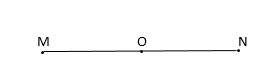 MO = NO = 7: 2 = 3,5 (cm).-/-Vậy là trên đây Đọc tài liệu đã hướng dẫn các em hoàn thiện phần giải toán 6: Bài 8.41 trang 67 Toán lớp 6 Tập 2 Kết nối tri thức. Chúc các em học tốt.